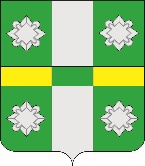 Российская ФедерацияИркутская областьУсольское районное муниципальное образованиеАдминистрациягородского поселенияТайтурского муниципального образованияПОСТАНОВЛЕНИЕОт 05.11.2020 г.								№276р.п. ТайтуркаОб установлении порядка дачи разрешения представителем нанимателя (работодателем) на участие на безвозмездной основе муниципальных служащих администрации городского поселения Тайтурского муниципального образования в управлении отдельными некоммерческими организациями в качестве единоличного исполнительного органа или вхождение в состав их коллегиальныхорганов управленияВ соответствии с пунктом 3 части 1 статьи 14 Федерального закона от 
2 марта 2007 года № 25-ФЗ «О муниципальной службе в Российской Федерации»,  руководствуясь ст. ст.  23, 46 Устава Тайтурского муниципального образования, администрация городского поселения Тайтурского муниципального образования ПОСТАНОВЛЯЕТ:1. Установить Порядок дачи разрешения представителем нанимателя (работодателем) на участие на безвозмездной основе муниципальных служащих администрации городского поселения Тайтурского муниципального образования в управлении отдельными некоммерческими организациями в качестве единоличного исполнительного органа или вхождение в состав их коллегиальных органов управления (прилагается). Опубликовать настоящее постановление в газете «Новости» и на официальном сайте администрации городского поселения Тайтурского муниципального образования в информационной-телекоммуникационной сети «Интернет» (www.taiturka.irkmo.ru).Настоящее постановление вступает в силу после дня его официального опубликования.Порядок
дачи разрешения представителем нанимателя (работодателем) на участие на безвозмездной основе муниципальных служащих администрации городского поселения Тайтурского муниципального образования в  управлении отдельными некоммерческими организациями в качестве единоличного исполнительного органа
или вхождение в состав их коллегиальныхорганов управления1. Настоящий Порядок определяет процедуру дачи разрешения  главы городского поселения Тайтурского муниципального образования (далее – представитель нанимателя (работодатель) на участие на безвозмездной основе муниципального служащего администрации городского поселения Тайтурского муниципального образования (далее – муниципальный служащий) в управлении общественной организацией (кроме политической партии и органа профессионального союза, в том числе выборного органа первичной профсоюзной организации, созданной в администрации городского поселения Тайтурского муниципального образования,  жилищным, жилищно-строительным, гаражным кооперативом, товариществом собственников недвижимости в качестве единоличного исполнительного органа или вхождение в состав их коллегиальных органов управления (далее – участие в управлении отдельными некоммерческими организациями).2. Муниципальный служащий не позднее чем за 10 рабочих дней до предполагаемого момента начала участия в управлении отдельными некоммерческими организациями обязан получить разрешение представителя нанимателя (работодателя).3. Заявление о даче представителем нанимателя (работодателем) разрешения на участие в управлении отдельными некоммерческими организациями (далее – заявление) составляется муниципальным служащим по форме согласно приложению 1 к настоящему Порядку.К заявлению прилагаются копии учредительных документов некоммерческой организации (Устав, положение), копия решения некоммерческой организации о привлечении к работе муниципального служащего (протокол, ходатайство, проект договора, другое), в соответствии с которыми будет осуществляться участие муниципального служащего в управлении некоммерческой организацией.4. Муниципальные служащие представляют заявление ведущему специалисту администрации по кадровым вопросам и делопроизводству (далее – уполномоченное должностное лицо) лично.5. Регистрация заявлений осуществляется уполномоченным должностным лицом  в журнале  регистрации заявлений о даче представителем нанимателя (работодателем) разрешения на участие на безвозмездной основе в управлении отдельными некоммерческими организациями в качестве единоличного исполнительного органа или вхождение в состав их коллегиальных органов управления  
(далее – журнал) незамедлительно в присутствии лица, представившего заявление. 6. Журнал ведется по форме согласно приложению 2 к настоящему Порядку.Листы журнала должны быть прошнурованы, пронумерованы. Журнал хранится у уполномоченного должностного лица.7. Копия заявления, зарегистрированного в соответствии с пунктом 5 настоящего Порядка, выдается уполномоченным должностным лицом муниципальному служащему на руки либо направляется по почте заказным письмом с уведомлением о вручении в день его регистрации. На копии заявления, подлежащего передаче муниципальному служащему, уполномоченным должностным лицом ставится отметка о регистрации с указанием даты и номера регистрации уведомления, фамилии и инициалов лица, зарегистрировавшего данное заявление.8. В течение трех рабочих дней со дня регистрации заявления уполномоченным должностным лицом  готовится заключение, содержащее вывод об отсутствии или наличии оснований для отказа муниципальному служащему в участии в управлении отдельными некоммерческими организациями (далее – заключение), носящее рекомендательный характер.В целях подготовки заключения уполномоченное должностное лицо запрашивает пояснения от муниципального служащего. Руководитель уполномоченного должностного лица может направлять в установленном порядке письменные запросы в органы государственной власти, органы местного самоуправления муниципальных образований Иркутской области и заинтересованные организации.В случае направления запросов срок подготовки заключения по решению главы городского поселения Тайтурского муниципального образования продлевается до 45 календарных дней со дня регистрации заявления.9. Заявление и заключение на следующий рабочий день после дня подготовки заключения передаются уполномоченным должностным лицом представителю нанимателя (работодателю) для рассмотрения и принятия решения.10. По результатам рассмотрения заявления представитель нанимателя (работодатель) в срок не позднее 5 рабочих дней со дня поступления к нему заявления и заключения принимает одно из следующих решений:1) разрешить муниципальному служащему участие в управлении отдельными некоммерческими организациями;2) отказать муниципальному служащему в разрешении на участие в управлении отдельными некоммерческими организациями.Основанием для отказа муниципальному служащему в управлении отдельными некоммерческими организациями является возникновение у муниципального служащего при исполнении должностных обязанностей и одновременном участии в управлении отдельными некоммерческими организациями личной заинтересованности, которая приводит или может привести к конфликту интересов.Решение представителя нанимателя (работодателя) оформляется путем наложения резолюции.11. Рассмотренные представителем нанимателя (работодателем) заявление и заключение, а также резолюция, содержащая информацию о принятом по результатам их рассмотрения решении (далее – информация), передаются уполномоченному должностному  лицу в день принятия решения для внесения соответствующей отметки в журнал регистрации заявлений.12. Уполномоченное должностное  лицо в течение двух рабочих дней после поступления информации обеспечивает ознакомление с ней представившего заявление муниципального служащего под подпись в журнале регистрации заявлений.В случае отсутствия возможности личного ознакомления муниципального служащего с информацией уполномоченное должностное  лицо направляет информацию муниципальному служащему по почте заказным письмом с уведомлением о вручении, о чем в журнал регистрации заявлений вносится соответствующая запись, в срок, предусмотренный абзацем первым настоящего пункта.13. Заявление и заключение с информацией приобщаются уполномоченным должностным лицом к личному делу муниципального служащего в течение двух рабочих дней со дня ознакомления муниципального служащего с информацией (направления информации по почте).Приложение 1к Порядку дачи разрешения представителем нанимателя (работодателем) на участие на безвозмездной основе муниципальных служащих администрации городского поселения Тайтурского муниципального образования в управлении отдельными некоммерческими организациями в качестве единоличного исполнительного органа или вхождение в состав их коллегиальных органов управления(Наименование должности лица, осуществляющего полномочияпредставителя нанимателя (работодателя)в местной администрации)_________________________________                                                 (фамилия, инициалы)                                          от ______________________________                                                 (замещаемая должность)                                          _________________________________                                              (фамилия, имя, отчество
 (последнее – при наличии)
муниципального служащего)ЗАЯВЛЕНИЕо даче представителем нанимателя (работодателем) разрешения
на участие на безвозмездной основе в управлении некоммерческойорганизацией в качестве единоличного исполнительного органаили вхождение в состав коллегиального органа управлениянекоммерческой организацииВ соответствии с пунктом 3 части 1 статьи 14 Федерального закона от 
2 марта 2007 года № 25-ФЗ «О муниципальной службе в Российской Федерации» прошу разрешить мне _____________________________________________________________________________(участие на безвозмездной основе в управлении некоммерческой организацией в качестве единоличного  исполнительного органа или вхождение в состав коллегиального органа управления некоммерческой организации) _____________________________________________________________________________(указать наименование некоммерческой организации, ее юридический и фактический адреса, предполагаемую дату начала участия в управлении некоммерческой организацией в качестве единоличного исполнительного органа или вхождения в состав коллегиального органа управления некоммерческой организацией, иные сведения, которые муниципальный служащий считает необходимым сообщить в целях принятия решения)    Указанная деятельность не повлечет за собой конфликт интересов.___________________                                                           ____________________      (дата)                                                                                         (подпись)Приложение 2к Порядку дачи разрешения представителем нанимателя (работодателем) на участие на безвозмездной основе муниципальных служащих администрации городского поселения Тайтурского муниципального образования в управлении отдельными некоммерческими организациями в качестве единоличного исполнительного органа или вхождение в состав их коллегиальных органов управленияЖУРНАЛрегистрации заявлений о даче представителем нанимателя (работодателем) разрешения на участие на безвозмездной основе
в управлении отдельными некоммерческими организациями
в качестве единоличного исполнительного органа иливхождение в состав их коллегиальных органов управления  И.о. главы городского поселения Тайтурского  муниципального образования                                                                               Е.А.ЛеоноваУтвержденпостановлением администрации городского поселения Тайтурского муниципального образованияот 05.11.2020 г. № 276И.о. главы городского поселения Тайтурского  муниципального образования                                                                               Е.А.Леонова№ п/пИнформация о поступивших заявленияхИнформация о поступивших заявленияхФамилия,имя, отчество (последнее – при наличии) муниципального служащегоФамилия, имя, отчество (последнее – при наличии) уполномоченного должностного лицаДата передачи заявления представителю нанимателя (работодателю),дата и содержание принятого решенияПодпись муниципального служащего об ознакомлении с решением представителя нанимателя (работодателя), дата ознакомления или отметка о направлении информации заказным письмом с уведомлением, дата направления№ п/пДата поступления№ регистрацииФамилия,имя, отчество (последнее – при наличии) муниципального служащегоФамилия, имя, отчество (последнее – при наличии) уполномоченного должностного лицаДата передачи заявления представителю нанимателя (работодателю),дата и содержание принятого решенияПодпись муниципального служащего об ознакомлении с решением представителя нанимателя (работодателя), дата ознакомления или отметка о направлении информации заказным письмом с уведомлением, дата направления12345671.2.3.